IGRA VLOG: VSAK IMA SVOJO VLOGO IN ODIGRA SVOJ DEL ZGODBE. LAHKO SE DODA ŠE KAKŠNO ŽIVAL:SKUPINE: VSAKA SKUPINA ODIGRA EN DEL ZGODBE ZGODBA OD NAJDENEGA ZEMLJEVIDA DO KONCA GOZDAZGODBA OD KONCA GOZDA DO SREČANJA Z ORLOM IN PRIHOFDA V DOLINOZGODBA OD SREČANJA Z OVCO DO PRIHODA V PUŠČAVOZGODBA OD SREČANJA S KAMELO DO OCEANAZGODBA OD SREČANJA Z ŽELVO DO PRIHODA NA KOPNOZGODBA O SREČANJU S SOVO IN ZAKLJUČEKTHE GREATEST TREASUREDOPOLNI POVEDI:LION  IS……………………………………………………………………….… IT CAN……………………………………………………………………..……..EAGLE HAS GOT…………………………………………………….………. IT CAN……………………………………………….……………………..……SHEEP HAS GOT ……………………………………………………………. ITCAN………………………………………………………………………….…..CAMEL IS CALLED………………………………………………………….. IT CAN………………………………………………………………….…………TURTLE IS……………………………………………………………………… IT CAN………………………………………………………………………………PETER HAS GOT …………………………………………………………… HE WANTS………………………………………………………………………..OWL IS ………………………………………………………………………… IT TELLS THEM…………………………………………………………………..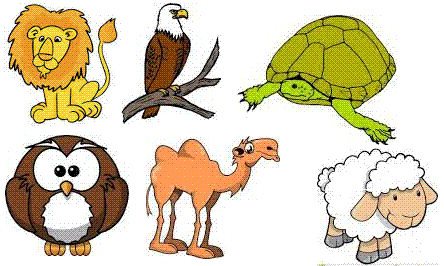 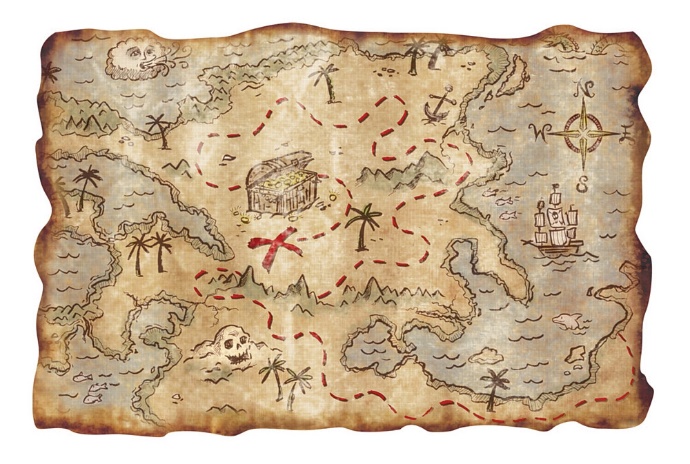 UPORABI KARTICE Z GLAGOLI IN POSKUSI SESTAVITI ZGODBO:ZAPIŠI GLAGOLE V PRETEKLIKU:OPIŠI PETRA IN  ŽIVALILION ISEAGLE ISSHEEP ISCAMEL ISTURTLE ISOWL ISPETER ISINTERVJUVAJ SOVO ( ALI KAKO DRUGO ŽIVAL)ABABABABABABTHE GREATEST TREASURERAZREŽI BESEDILO, UČENCI GA SESTAVIJO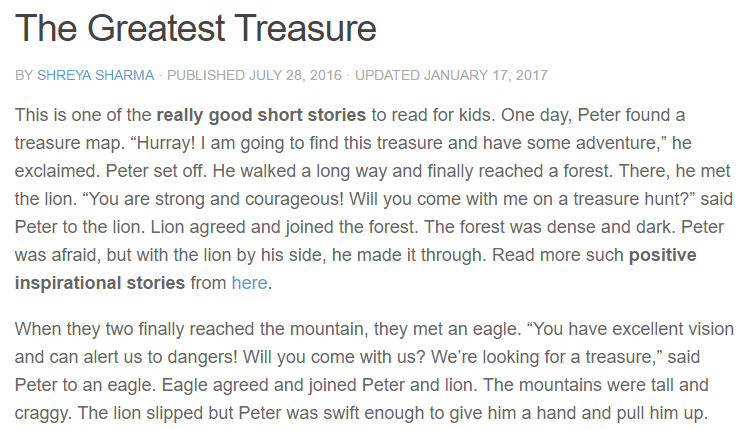 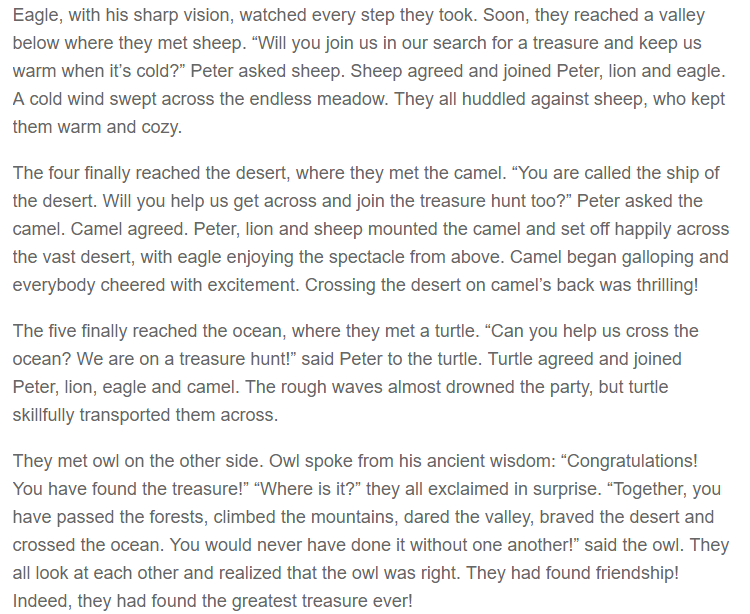 ZAPIŠI BESEDE, KI SI JIH TEŽKO ZAPOMNIŠ. PREBERI IN SE S TELEFONČKOM POSNEMI.BESEDO VPIŠI V GOOGLE TRANSLATE,  POSLUŠAJ IN PRIMERJAJ IZGOVORJAVO.IGRA SPOMINZ BESEDAMI, KI SI JIH TEŽKO ZAPOMNIŠ, NAREDI IGRO SPOMIN. VADI, DOKLER SI NE ZAPOMNIŠ VSEH.SLIKA + BESEDABESEDA + PREVODBESEDA+ PROTIPOMENKAIGRA VISLICEBESEDE, KI SI JIH TEŽKO ZAPOMNIŠ, NAPIŠI NA LISTEK.NEKDO TI PRIPRAVI VAJO VISLICE.UGIBAJ BESEDE IN ŠLO BO!BESEDNI REDRAZREŽI POVEDI NA POSAMEZNE BESEDE. POVEDI POSKUSI SESTAVITI  V PRAVILNEM BESEDNEM REDU.ENAKO LAHKO DELAŠ S ŠTEVILKAMI, MESECI,DNEVI, LETNIMI ČASI, ČASOVNIMI ENOTAMI…NARIŠI NAJLJUBŠI DEL ZGODBENAPIŠI ZGODBO IZ DRUGEGA ZORNEGA KOTANARIŠI PORTRET GLAVNEGA JUNAKANARIŠI PRVO STRAN REVIJE/ČASOPISANARIŠI ZGODBO V OBLIKI STRIPA IN DODAJ BESEDILOSESTAVI KOLAŽVADI PISATI POVEDI ALI POSAMEZNE BESEDE, ODGOVARJATI NA VPRAŠANJAVADI PRAVILNO IZGOVORJAVO NOVEGA BESEDIŠČAOB SLIKAH  SAMOSTOJNO PRIPOVEDUJ ZGODBOVADI IZGOVORJAVO, NPR. SIČNIKI, ŠUMNIKI, NOSNIKI, R…DODAJ ŠE NEKAJ JUNAKOV IN OBOGATI ZGODBOODIGRAJ ZGODBOSESTAVI ČLANEK O ISKANJU ZAKLADASESTAVI TV POROČILA O DOGODIVŠČINAHPREDLAGAJ SVOJO RAZLIČICO ZGODBE, KAJ BI SE ŠE DALO NAREDITISESTAVI INTERAKTIVNE VAJE: ONLINE ASSESSMENT TOOL,ONLINE EXAM BUILDER,  QUIZWORKS,  QUIZ MAKER…USTVARI VIDEO, CD, SPLETNO STRAN, PPTNAREDI FILM – DVOLVERNAREDI STRIP – STRIPGENERATORSESTAVI KVIZ – QUIZLET.COMPETERLIONORELOVCAKAMELAŽELVASOVA? KRAVA?SET OFFAGREEWALKJOINFINDSAYHAVEMAKEMEETREACHBELOOKCOMESLIPGIVEWATCHPULL UPKEEPHUDDLESWEEPCALLENJOYBEGINCHEERHELPMOUNTCROSSDROWNTRANSPORTSPEAKFIND EXCLAIMPASSCLIMBDAREBRAVECROSS DOLOOKREALIZESET OFFWALKJOINFINDSAYHAVEMAKEMEETREACHBELOOKCOMESLIPGIVEWATCHPULL UPKEEPHUDDLESWEEPCALLENJOYBEGINCHEERHELPMOUNTCROSSDROWNTRANSPORTSPEAKFIND EXCLAIMPASSCLIMBDAREBRAVECROSS DOLOOKREALIZEGETFLYEYTSHFLNKXPSNXKKLVHHZNAIFZPALDPSTZLERQVCGJEWSOOHRRMESPARWCODBKVEUZOPDMYZOUYNKTEATPPFEAGLEQSAQTKUVWOLJBAESWZULRNRSRYLZWOSAMWTKEHPEIWMYIZXVRCHTAWSZAKKVGZGKQWMSSTDLKAXVMOUNTAINUIDLNLWOEHFWHWWORLBREWTRESEDRNCEEEGOTPAKARNYIYHDBNLVAIRCAMELDESERTEAGLEFORESTLIONMAPMOUNTAINOCEANOWLSEASHEEPTREASURETURTLEVALLEYWATER